НЕДЕТСКИЕ   ИГРУШКИ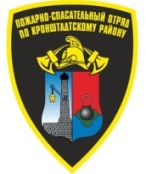 Пожарно-спасательный отряд противопожарной службыСанкт-Петербурга по Кронштадтскому району